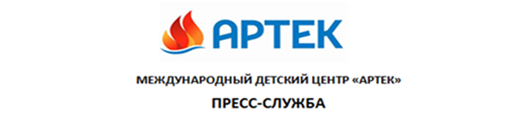 Юные геологи съехались в «Артек» на Второй Международный слёт3 сентября 2018 г.1 сентября 2018 года, в День Знаний, в МДЦ «Артек» открылся II Международный слёт юных геологов «ГеоАртек-2018», организованный тематическим партнёром «Артека» МГРИ-РГГРУ совместно с АО «Росгеология». Торжественное открытие геологической смены прошло на «Артек-Арене» – в нем приняли участие почти 4000 артековцев. А первое занятие по геологии – лекция академика РАН, директора Палеонтологического института им. А.А. Борисяка Академии наук РФ Алексея Лопатина – состоялось в полевом лагере геологов. В ближайшем будущем этот геогородок, созданный совместными усилиями «Артека», МГРИ-РГГРУ и АО «Росгеология», станет одним из ведущих элементов технопарка «Артека». Участниками геологической смены стали 175 победителей открытого конкурса МГРИ-РГГРУ, показавшие самый высокий уровень подготовки и исключительные способности в области наук о Земле, проявившие практические умения и навыки в самостоятельной исследовательской и поисковой работе геологической и экологической направленности. В «Артеке» ребята для углубленных занятий выберут один из 9 модулей: геология, минералогия, палеонтология, гидрогеология, геологоразведка, геофизика, экология, шлиховое опробование и робототехника. На открытии каждый модуль им подробно представили преподаватели и студенты МГРИ-РГГРУ. Почётными гостями смены стали директор департамента государственной политики и регулирования в области геологии и недропользования Федерального агентства по недропользованию («Роснедра») Игорь Спиридонов, заместитель директора по работе с персоналом АО «Росгеология» Елена Белова, ректор МГРИ-РГГРУ Вадим Косьянов, проректоры и другие представители Университета.С приветственным словом к ребятам обратился министр экологии и природных ресурсов Республики Крым Геннадий Нараев. Он поздравил ребят с началом работы Слёта и пожелал им хорошего отдыха, успехов в интеллектуальных играх и научно-практических экспедициях Слёта, новых знакомств и впечатлений. «Знаменательно, что Слёт проходит под девизом «Геологоразведка: Секретные коды земли». Геологи – это первооткрыватели и первопроходцы. Именно они открывают новые месторождения полезных ископаемых, выбирают площадки под новые города, их манит всё новое и неизведанное», – отметил Геннадий Нараев. «Артек» как раз такое место, где дети становятся первооткрывателями – себя, своей судьбы, друзей, возможностей, новых профессий. И если это будет связано новыми открытиями в недрах Земли, жизнь в нашей стране преобразится. Верьте в себя, а я уже уверен в ваших успехах», – обратился к участникам смены директор МДЦ «Артек» Алексей Каспржак.  Справочно: Слёт юных геологов является наиболее масштабным проектом ранней профессиональной ориентации предгеологического обучения школьников в нашей стране. Слёт организуется МДЦ «Артек» и базовым вузом горно-геологической отрасли страны: Российского Государственного Геологоразведочного университета им. Серго Орджоникидзе (МГРИ-РГГРУ). Пресс-служба «Артека»:Пресс-служба «Артека»:в Москве:+7 916 8042300  press.artek@primum.ruПресс-служба «Артека»:Пресс-служба «Артека»:в Крыму:  +7 978 7340444 press@artek.orgАктуальные
интернет-ресурсы «Артека»:Актуальные
интернет-ресурсы «Артека»:Актуальные
интернет-ресурсы «Артека»:Фотобанкhttp://artek.org/press-centr/foto-dlya-pressy/http://artek.org/press-centr/foto-dlya-pressy/Youtube-каналwww.youtube.com/c/artekrussiawww.youtube.com/c/artekrussiaSM-аккаунтыvk.com/artekrussiavk.com/artekrussiawww.facebook.com/artekrussiawww.facebook.com/artekrussiawww.instagram.com/artekrussia/www.instagram.com/artekrussia/